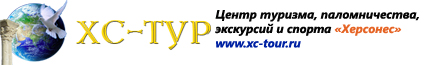 Hilton Ras Al Khaimah 5*Лето 2012 годаЦены от: *Цена указана за 2-х человек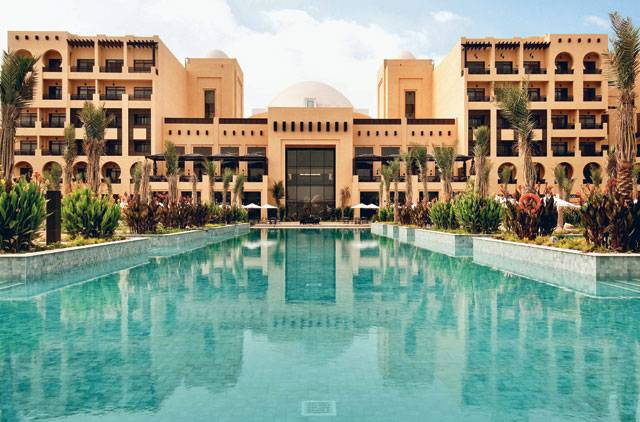 Контактная информацияТип гостиницы: ГостиницаРасположение: 2-я линия, Пляжный  Транспортная доступность:
Близость к аэропорту - Далеко (> 40 км)Об отеле:Описание: Вы окунетесь в царящую в гостинице атмосферу отдыха. При богатой, созданной по самым высоким стандартам инфраструктуре и внимательном, но ненавязчивом обслуживании, отель предлагает своим гостям полноценную возможность отдохнуть от напряженной жизни.

Расположение: Отель располагается между городом и морским побережьем. 

В отеле: 
214 номеров.

Типы номеров: 
Стандартные номера.
Номера типа «Люкс».

В номере: 
Кондиционер,
Телефон,
Телевизор,
Ванная комната,
Фен,
Мини-бар.

Услуги: 
Терраса Фль-Хор,
Банкетный зал на 300 человек,
Автостоянка,
Круглосуточное сервисное обслуживание.

Бизнес: 
Бизнес-центр,
4 зала заседаний, оборудованные аудио- и видеоаппаратурой.

Спорт и развлечения: 
Бассейн,
Водные виды спорта на пляже,
Освещаемые теннисные корты.

Рестораны и бары: 
Уютный ресторан Хуф энд Фин, предлагающий различны блюда местной и международной кухни,
Бар у бассейна.

Пляж: В 5 минутах езды от отеля на пляже расположен Хилтон Бич Клаб, который предлагает множество пляжных услуг и водных видов спорта, а также располагает бассейнами и ресторанами для гостей отеля.Количество ночейТип питанияСтоимость, руб.7 ночей/8днейЗавтраки462977 ночей/8днейПолупансион6317810 ночей/11днейЗавтраки5617210 ночей/11днейПолупансион8033214 ночей/15днейЗавтраки6936914 ночей/15днейПолупансион103193Телефон+971-7-228 8888Факс+971-7-228 8889E-mailras-al-khaimah@hilton.comСайт:http://www.hilton.com/en/hi/hotels/index.jhtml?ctyhocn=RKTHIHI